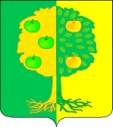 СОВЕТмуниципального образования Мичуринское сельское поселениеДинского районаРЕШЕНИЕот  26.04.2018	№ 240-43/3поселок АгрономО согласовании инвестиционного проекта  строительства модульной блочной  котельной в поселке Агроном  ОАО « Агроном»Руководствуясь Федеральным Законом от 06.10.2003 года № 131-ФЗ «Об общих принципах организации местного самоуправления в Российской Федерации» (с изменениями и дополнениями по состоянию на 29.12.2017г.), Федеральным Законом от 27.07.2010 года № 190-ФЗ «О теплоснабжении» (с изменениями и дополнениями по состоянию на 29.07.2017г.),Федеральным законом  от 25.02.1999 года № 39-ФЗ « Об инвестиционной деятельности в Российской Федерации, осуществляемой в форме капитальных вложений» ( с изменениями и дополнениями от 26.07.2017 № 205-ФЗ), Уставом муниципального образования Мичуринское сельское поселение, в связи со сложившейся критической ситуации в сфере обеспечения населения муниципального образования услугами теплоснабжения, а также рассмотрев обращения ООО «Кубаньтеплострой, ООО « Проф-инжиниринг» и ОАО            « Агроном» об условиях строительства модульной блочной котельной в п. Агроном Совет Мичуринского сельского поселения Динского района РЕШИЛ:1. Согласовать инвестиционный проект строительства модульной блочной котельной в п. Агроном ОАО «Агроном».2 Администрации Мичуринского сельского поселения ( Иванов):2.1. разработать и предоставить на рассмотрение Совета депутатов план мероприятий по строительству ОАО « Агроном» модульной блочной котельной и подводящих коммуникаций;2.2. определить место размещения модульной блочной котельной  в  пос. Агроном;2.3.определить объем и сроки заключения договорных отношений между ОАО « Агроном» и МООО « Мичуринское ЖКХ».2.4.не допустить роста тарифа на услуги теплоснабжения на территории Мичуринского сельского поселения на 2018 год.3. Контроль за исполнением настоящего решения возложить на администрацию Мичуринского сельского поселения Динского района (Иванов) и комиссию Совета по финансово-бюджетным, налоговым, имущественным, правовым отношениям (Сверчков).4. Настоящее решение вступает в силу со дня его подписания и подлежит обнародованию Глава Мичуринского сельского поселения 			 	      В.Ю. Иванов 